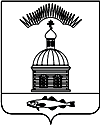 АДМИНИСТРАЦИЯ МУНИЦИПАЛЬНОГО ОБРАЗОВАНИЯГОРОДСКОЕ  ПОСЕЛЕНИЕ ПЕЧЕНГА ПЕЧЕНГСКОГО РАЙОНАМУРМАНСКОЙ ОБЛАСТИПОСТАНОВЛЕНИЕ (ПРОЕКТ)от «___» ________ 2019  года                                                                              № ____п. ПеченгаВ целях приведения нормативных правовых актов органов местного самоуправления в соответствие с действующим законодательством, администрация муниципального образования городское поселение Печенга Печенгского района Мурманской областиПОСТАНОВЛЯЕТ:Признать утратившим силу Постановление администрации муниципального образования городское поселение Печенга Печенгского района  Мурманской области от 25.02.2019 № 37 «Об утверждении Регламента работы антитеррористической комиссии муниципального образования городское поселение Печенга Печенгского  района Мурманской области».Настоящее постановление опубликовать (обнародовать) в соответствии с Положением о порядке опубликования (обнародования) и вступления в силу муниципальных правовых актов органов местного самоуправления муниципального образования городское поселение Печенга Печенгского района.Настоящее постановление вступает в силу с момента его  опубликования (обнародования).Контроль за исполнением настоящего Постановления возложить на начальника отдела муниципального имущества администрации муниципального образования городское поселение Печенга Печенгского района Мурманской области.И.о. Главы администрации муниципального образования городское поселение Печенга                                                                А.Н. Быстров  Приложение №  4 ЛИСТ СОГЛАСОВАНИЯпроекта постановления (распоряжения) «О признании утратившим силу Постановление администрации муниципального образования городское поселение Печенга Печенгского района Мурманской области от 25.02.2019 № 37»СОГЛАСОВАНО:исп. Ковальчук Елена Анатольевна(81554) 76-4-88Рассылка: всего 4 экз.: 1 – дело, 1 – прокуратура, 1-МКУ «МФЦ МО г.п. Печенга»к Регламенту  работы администрациимуниципального образования     городское      поселение       ПеченгаЗаместитель главы администрации«____»____________2018г__________/датаподписьрасшифровка